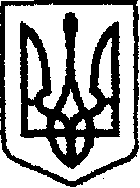 У К Р А Ї Н Ачернігівська обласна державна адміністраціяУПРАВЛІННЯ  КАПІТАЛЬНОГО БУДІВНИЦТВАН А К А ЗПро виконання робітУ звʼязку з відпусткою провідного інженера відділу технічного контролю автомобільних робіт Шаропатого Р.В., наказую:Закріпити з 03 червня 2019 року по 18 червня 2019 року за         Титаренком Дмитрієм Леонідовичем, провідним інженером відділу експлуатаційного утримання автомобільних доріг, здійснення технічного нагляду за обʼєктами виконаних робіт у Городнянському, Сновському районах.2. Закріпити з 03 червня 2019 року по 18 червня 2019 року за Блохою Євгенієм Олександровичем, провідним інженером відділутехнічного контролю автомобільних доріг, здійснення технічного нагляду за обʼєктами виконаних робіт у Менському та Корюківському районах.3. Контроль за виконанням наказу залишаю за собою.Начальник                                                                                   А. ТИШИНА «04»06     2019року     м. Чернігів№174